 «Քայլ առ քայլ» բարեգործական հիմնադրամ 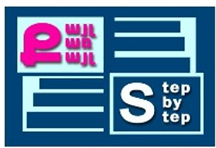 «Նախադպրոցական հաստատության մանկավարժական աշխատողների մասնագիտական կարողությունների և հմտությունների զարգացման» ծրագիր ՀԵՏԱԶՈՏԱԿԱՆ ԱՇԽԱՏԱՆՔԹեմա՝    Դերային խաղի զարգացման առանձնահատկությունները նախադպրոցական տարիքում Դաստիարակ՝        Նարինե ՀովհաննիսյանՄանկապարտեզ՝	«   Երևանի թիվ 107 մսուր-մանկապարտեզ» ՀՈԱԿ2022թ.ԲՈՎԱՆԴԱԿՈՒԹՅՈՒՆ1.ՆԵՐԱԾՈՒԹՅՈՒՆ………․․……………………………………………………..3 ԳԼՈՒԽ 1․  ԴԵՐԱՅԻՆ ԽԱՂԵՐ, ԴԵՐՆ ՈՒ ՆՇԱՆԱԿՈՒԹՅՈՒՆԸ ԵՐԵԽԱՅԻ ԿՅԱՆՔՈՒՄ1.1.	Նախադպրոցականի կապակցված խոսքի ձևավորումը և դրա կարևորությունը․․․․․․․․․․․․․․․․․․․․․․․․․․․․․․․․․․․․․․․․․․․․․․․․․․․․․․․․․․․․․․․․․․․․․․․․․․․․41.2 ․ Ստեղծագործական մտածողության որակների  և երևակայության զարգացում․․․․․․․․․․․․․․․․․․․․․․․․․․․․․․․․․․․․․․․․․․․․․․․․․․․․․․․․․․․․․․․․․․․․․․․․․․․․․․․․․․․6ԳԼՈՒԽ 2․ ԳՈՐԾՆԱԿԱՆ ԱՇԽԱՏԱՆՔ, ՓՈՐՁԱՐԱՐԱԿԱՆ ԴԱՍ2․1․ Դերային խաղերի համար տարվող նախապատրաստական աշխատանք․․․․․․․․․․․․․․․․․․․․․․․․․․․․․․․․․․․․․․․․․․․․․․․․․․․․․․․․․․․․․․․․․․․․․․․․․․․․․․․․․․7 2․2․Փորձարարական դաս- հետազոտության․․․․․․․․․․․․․․․․․․․․․․․․․․․․․․․․․․․․․ 8ԵԶՐԱԿԱՑՈՒԹՅՈՒՆ․․․․․․․․․․․․․․․․․․․․․․․․․․․․․․․․․․․․․․․․․․․․․․․․․․․․․․․․․․․․․․․․․․․․10ԳՐԱԿԱՆՈՒԹՅԱՆ ՑԱՆԿ․․․․․․․․․․․․․․․․․․․․․․․․․․․․․․․․․․․․․․․․․․․․․․․․․․․․․․․․․․․․․․11ԱՇԽԱՏԱՆՔԱՅԻՆ ՊԼԱՆ․․․․․․․․․․․․․․․․․․․․․․․․․․․․․․․․․․․․․․․․․․․․․․․․․․․․․․․․․․․․․․․12ՆԵՐԱԾՈՒԹՅՈՒՆՆախադպրոցական տարիքի երեխաների կապակցված խոսքի մշակումը երկխոսության և մենախոսության միջոցով, դերային խաղերին երեխաների ներգրավումը, նրաց խոսքային և հաղորդակցական հմտությունների զարգացման կարևոր նախապայման են։ Նախադպրացականի կապակցված խոսքի զարգացումը տեղի է ունենում աստիճանաբար, մտածողության զարգացմանը համընթաց։ Այս թեմայով ծավալուն աշխատանքներ են իրականացրել Ջ. Ռոդարին, Լալա Սմբատյանը,  Ա.Վ. Պետրովսկին և այլ հայտնի հետազոտողներ։Թեմայի արդիականությունը․ Թեման արդիական է, քանի որ  խոսքի և հաղորդակցական կարողությունների զարգացման դերը կարևոր է հատկապես նախադպրոցական տարիքում։ Խոսքը երեխայի սոցիալականացման ամենակարևոր գործոնն է, նրա հետագա ուսումնական և կենսական հաջողությունների հիմքը։Հետազոտության նպատակը․ Հետազոտության նպատակն է բացահայտել, թե  ինչպես կարելի է գրական ստեղծագործությունների և դրանց խաղարկման միջոցով զարգացնել երեխայի մտածողությունն ու խոսքը։Հետազոտության խնդիրը․ Հետազոտության խնդիրներն են՝ Նախադպրոցական հաստատության խմբերում աշխատանքի փորձի դիտարկումը և ուսումնասիրությունը,Համապատասխան գրական նյութի ընտրությունը, բեմականացում դերախաղերի համար սցենարների պատրաստումը, գործնական աշխատանքի համար նյութերի նախարատրաստումը,Երեխաների հետ գործնական աշխատանք, նյութերի փորձարկումը, Արդյունքների ամփոփում և վերլուծությունը։          Հետազոտության վարկածը․ Հետազոտական աշխատանքի վերջնարդյունքում  ակնկալում եմ իմ խմբի սաների մոտ զարգացնել  դերային խաղերին նրանց մասնակցության ակտիվությունը, զարգացնել նրանց ստեղծագործական   առանձնահատկությունները։Հետազոտության մեթոդները․ Հետազոտության ընթացքում կիրառել եմ հետևյալ մեթոդները՝Խաղային մեթոդ,Գործնական ուսուցման մեթոդ,Ակտիվ ուսուցման մեթոդ,Ընդհանուր հարց ու պատասխանի մեթոդ,Հարցադրումների մեթոդ,Հետազոտական մեթոդ։Աշխատանքը բաղկացած է ներածությունից, երկու գլուխներից՝ տեսական մաս և գործնական մաս,  եզրակացությունից  և աշխատանքային պլանից։ԳԼՈՒԽ 1. ԴԵՐԱՅԻՆ ԽԱՂԵՐ, ԴԵՐՆ ՈՒ ՆՇԱՆԱԿՈՒԹՅՈՒՆԸ ԵՐԵԽԱՅԻ ԿՅԱՆՔՈՒՄՆախադպրոցականի կապակցված խոսքի ձևավորումը և դրա կարևորությունըՆախադպրոցական տարիքի երեխաների կապակցված խոսքի մշակումը հիմնականում տեղի է ունենում երկխոսության և մենախոսության ուսուցման շնորհիվ։ Երկխոսության ձևավորման կարևոր նախապայման է դաստիարակի և երեխայի շփումը։ Նախադպրացական տարիքում կապակցված խոսքի զարգացումը տեղի է ունենում աստիճանաբար, մտածողության զարգացմանը համընթաց։ Երկխոսության մեջ մտնելը պահանջում է այնպիսի բարդ կարողություններ ինչպիսիք են՝ լսել և ճիշտ հասկանալ զրուցակցի արտահայտած մտքերը, սեփական դատողություններն արտահայտել հստակ և շարահյուսորեն ճիշտ, պահպանել որոշակի հուզական տոն, լսել սեփական խոսքը։ Երեխայի խոսքը զարգացնելու համար հարկավոր է շատ խոսել նրա հետ՝ զրուցել նրան հետաքրքրող, հուզող թեմաներով, տարիքին մատչելի, հասանելի ամեն ինչի մասին, պատասխանել նրա հարցերին, անգամ դրդել երեխային հարցեր առաջադրել։ Իրենց նախաձեռնությամբ երեխաները կարող են ունկնդրել երաժշտական ձայնագրություններ, նվագել նվագարաններով, կազմակերպել համերգներ, պարել, հորինել, հեքիաթներ պատմել, կազմակերպել թատերականացված ներկայացումներ և այլն, այսինքն՝ ակտիվորեն օգտագործել զարգացնող միջավայրի հնարավորությունները: : Այս դեպքում դաստիարակի խնդիրը զարգացնող, բազմաբնույթ առարկայական միջավայր ստեղծելն է։ Փոքրիկ դերասանները սովորում են հստակ արտաբերել բառերը, կառավարել իրենց ձայնը, խոսքի տեմպը, յուրաքանչյուր դերին տալիս են բնավորությանը բնորոշ ձայն։ Երբ գրական նյութը կիրառվում է որպես թատրոն-դերախաղ, երեխան ծանոթանում է նաև գեղարվեստական խոսքին: Այն մեծ նշանակություն ունի երեխայի անձի ձևավորման համար՝ որպես երեխայի խոսքի հարստացման սկզբնաղբյուր: Գեղարվեստական գրականությունը հարստացնում է բառապաշարը, զարգացնում պատկերային խոսքը, գեղագիտական ճաշակը և նպաստում բարոյական հասկացությունների ձևավորմանը: 1.2. Դերային խաղը՝ որպես անհատի վարքի հմտություններիձևավորման միջոցԱնհատի վարքի հմտությունների ձևավորման հզոր միջոցներից մեկն է համարվում դերային խաղը: Երեխաների անհատական առանձնահատկությունները և բնավորության գծերը վառ արտահայտվում են խաղի բնույթի և այն դերի միջոցով, որը իր վրա վերցնում է երեխան ընդհանուր խաղերում: Ընդհանուր խաղերը մեծ նշանակություն ունեն բնավուրության դաստիարակման գործում՝ դիմակայություն ցավի նկատմամաբ, արժանապատվության զգացում: Երեխան իր կյանքի ոչ մի փուլում չի սովորի այդքան շատ, ինչքան խաղային գործունեության ընթացքում: Դերախաղի կիրառման ամենալավ տարբերակը կենդանի խաղն է: Դերախաղը կարող է ունենալ հաճելի իրավիճակների արտացոլում և խիստ սահմանափակումներ չպետք է ունենա, որպեսզի չխանագարի երեխաներին ավելի ազատ գործելու: Դերային խաղի ընթացքը հաճելի է երեխաներին և ոչինչ չի սպառնում երեխայի անհատականությանը: Նման գործընթացն ավելի շուտ վստահություն կփոխանցի երեխաներին, քան թե անհանգստություն կպատճառի: Դերային խաղերի օգտագործումը հանգեցնում է փորձի ձեռքբերմանը, քանի որ խաղերը կարող են լինել հանպատրաստից, չմշակված: Դերախաղի բովանդակությունը ճիշտ օգտագործելու դեպքում դաստիարակը կարող է հասնել երեխայի մեջ դրական և կարևոր որակների ու հատկությունների ձևավորմանը և դրանց հետագա զարգացմանը: Այն երեխայի սիրելի զբաղմունքներից է, որը թույլ է տալիս բավարարել շատ պահանջներ՝ օրինակ հետազոտության, զվարճանքի, ինքնահաստատման էներգիայի օգտագործումը և այլն:  Դերախաղի օգնությամբ՝երեխան ձեռք է բերում այնպիսի որակներ, ինչպիսիք են շփվողականությունը, իր գործողությունները հասակակիցների գործողությունների հետ կոորդինացնելու ունակությունը, զգացմունքների արտահայտությունը:լուծվում են մի շարք խնդիրներ՝ բացահայտել իրենց ներքին աշխարհը, լուծել ներքին կոնֆլիկտները , բարձրացնել ինքնագնահատականը: Երբեմն երեխան պետք է ցանկանա անել այն, ինչ նա անում է: Նա կարող է դերաբաշխման ժամանակ ինքը ընտրի, կամ դաստիարակը առաջարկի, բայց երեխան պետք է ազատ անի դա, պարտադրանք չի կարող լինել։ Եթե խաղի ընթացքում երեխան իր ընտրությունը ինքնուրույն չի կայացնում, այլ կատարում է դաստիարակի ցուցումները, ուրեմն նա չի խաղում: Դերախաղը պետք է լինի փոխգործոն, ազատ, երեխայի կամքով։ԳԼՈՒԽ 2.ԳՈՐԾՆԱԿԱՆ ԱՇԽԱՏԱՆՔ, ՓՈՐՁԱՐԱՐԱԿԱՆ ԴԱՍ2․1․Դերային խաղերի համար տարվող նախապատրաստական աշխատանքԳործնական աշխատանքի նպատակն էր՝Գրական նյութը դարձնել թատրոն-բեմականացում, որի միջոցով էլ զարգացնել կապակցված խոսքը։Զարգացնել երեխայի տեսողական և լսողական ուշադրությունը, հիշողությունը, ստեղծագործական երևակայությունը, աշխատասիրությունը, հետևողականությունը:Զարգացնել երեխայի սեփական մարմնին տիրապետելու ունակությունը (պար, մնջախաղ):Սովորեցնել գնահատել ընկերների գործունեությունը, միմյանց հարգելու, ձեռք մեկնելու կարողությունը։Թատերական խաղի միջոցով զարգացնել երեխայի խոսքը, միտքը, երևակայությունը, գրական երաժշտական ճաշակը, բառապաշարը, բարեկիրթ, գրագետ վարքի ձևավորումը:Զարգացնել բանավոր խոսքը, ինքնարտահայտվելու կարողությունը։Ազատ և անկաշկանդ շփում հասակակիցների և մեծերի հետ։Նախաձեռնելու, համախմբված աշխատելու հմտությունների ձեռքբերում։Աշխատասիրության, պատասխանատվության, ուշադրության դրսևորում։Գեղագիտական ճաշակի զարգացում։Տեսածի, լսածի վերաբերյալ խոսելու կարողություն։Իրավիճակը շտկելու, տիրապետելու կարողություն։Բարդույթներից ազատագրում։Խմբով աշխատելու՝ իր քայլերը ընկերների հետ համաձայնեցնելու կարողության զարգացում: Կարևորում եմ հետևյալ դիտարկումը.Կատարման ամբողջականությունը, իրադարձությունների հերթականությունը, պատճառահետևանքային հարաբերությունների պահպանումը, կիրառված նախադասությունների բնույթը եւ դրանց կառուցվածքի ճշգրտությունը, բառերի ընտրության, կառուցվածքային արտահայտությունների կամ պատմության բարդության հետ կապված երկար դադարի բացակայությունը: Ես սկսում եմ գրական փոքրիկ նյութից, որտեղ կան երկխոսություններ, պատկերներ։ Երկխոսելիս փոքրիկը ևս խաղում է, նա ընդօրինակում է կենդանիներին, թռչուններին, նրանց ձայներն է արտաբերում, անցնում է զրույցի։ Դերային խաղի ժամանակ կարևոր է երեխային սովորեցնել լսել և հասկանալ դիմացինի խոսքը, միտքը, ձևակերպել իր միտքը, երկխոսությունը առաջ տանել, հարցեր տալ և պատասխանել՝ օգտվելով լեզվական տարբեր միջոցներից:
 Ըստ այդմ էլ, լուծվում են երեխայի խոսքի զարգացման խնդիրները.խոսքի հնչյունային կուլտուրայի դաստիարակում,բառապաշարի զարգացում,կապակցված խոսքի զարգացում (մենախոսություն և երխոսություն),խոսքի և լեզվի տարրական երևույթների գիտակցման ձևավորում,գրական նյութի հետ ծանոթացում:2․2․ Փորձարարական դաս-հետազոտությունՆերկայացման տևողությունը սովորաբար լինում է 25-30 րոպե: Նախ ընտրում եմ հեքիաթը՝ ըստ տարիքային խմբի: Նշում եմ հեղինակին: Ցույց եմ տալիս գիրքը, նկարազարդումները, դիտում ենք մուլտֆիլմը և հետո սկսում եմ արտիստիկ կարդալ: Այս ամենը գրավում է երեխայի ուշադրությունը, և նրա մոտ ստեղծվում է հուզական աշխարհ: Այնուհետև հարցերի միջոցով վերադառնում եմ հեքիաթին՝ համոզվելով ինչքանով են ընկալել: Ծանոթացնում և բացատրում եմ հեքիաթի անծանոթ և դժվար բառերը: Միասին վերլուծում ենք հեքիաթը, գտնում ենք հիմնական ասելիքը: 4-5 տարեկան նախադպրոցականը ցանկություն է հայտնում հեքիաթը դարձնել բեմականացում։ Դերաբաշխումը կատարվում է այսպես, երեխաներն իրենք են ընտրում իրենց դուր եկած կերպարը։ Այստեղ դաստիարակի դերը կարևոր է, քանի որ նա պետք է հնարամտություն ունենա՝ որպեսզի երեխաները չնեղանան, չբարդութավորվեն այն պատճառով, որ ինքն էլ էր ուզում այդ դերը, բայց ընկերը ընտրեց։ Երեխան ուրախանում է, երբ հեքիաթում հաղթում է բարին:Լինում են հեքիաթներ, երբ պարզվում է, որ երեխաներից շատերը դիտել են այս կամ այն մուլտֆիլմը և գիտեն հերոսի խոսքը, երգը: «Կարմիր գլխարկը»Դերախաղը կազմակերպեցի 3-4 տարեկան տարիքային խմբում, երեխաները մեծ սիրով մասնակցեցին դերային խաղին։  Ես դաստիարակ չէի, նրանցից մեկն էի, ով խաղում էր,երգում, ծիծաղում՝ այդպես ուղղորդելով, իհարկե, հետո նրանք խաղացին առանց ինձ, ես հասել էի նրան, որ իմ դերն արդեն քիչ նշանակություն ուներ։ Երեխաները հրաշալի խաղացին այդ հեքիաթը, նրանց մոտ զարգացավ գեղագիտական ճաշակ գեղարվեստական գրականության նկատմամբ: Նրանք կարողացան տարբերակել չարն ու բարին։ Հեքիաթը հագեցած էր դերային կերպարներով, գեղեցիկ հագուստներով, դեկորներով։ Ավելացնեմ նաև, որ հագուստները, դեկորները ստեղծվեցին դաստիարակ-ծնող-երեխա համերաշխ գործունեության արդյունքում։ Այդ բոլորը պատրաստելիս ևս ոգևորություն էր տիրում, իմ կարծիքով, դա ներկայացման կարևոր փուլերից մեկն է։ Այդ հեքիաթը հնարավորություն տվեց երեխաներին խաղալ, նրանք իսկական դերասաններ էին:«Պոչատ աղվեսը»3-4 տարեկանների խմբում կարդացի «Պոչատ աղվեսը» հեքիաթը։ Երեխաներին ծանոթ հեքիաթ էր, դիտել էին մուլտֆիլմը և ուրախ-ուրախ սկսեցին հերոսների երգերը։ Սա վարակիչ օրինակ էր, քանի որ նրանք, ովքեր չգիտեին, ևս միացան, բայց պարելով ու խաղալով։ Չնախատեսված դերախաղ-բեմականացում ստացվեց:  Հեքիաթի, ոտանավորի բեմականացումը վերացնում է արտասանական թերությունները: Երեխային օգնելու համար անհրաժեշտ է սովորել նրա ներքին աշխարհը: Յուրաքանչյուր երեխա ինքնատիպ է: Դաստիարակը երեխայի ցանկությամբ պետք է ուղղորդի նրան մտածելու, հաղորդակցվելու, ինքնուրույն կողմնորոշվելու, խոսքը հստակ արտասանելու բեմականացման մեջ:ԵԶՐԱԿԱՑՈՒԹՅՈՒՆՄասնագիտական գրականության ուսումնասիրության, փորձարկումների արդյունքում արել եմ մի հետևյալ եզրահանգումները՝Նախադպրոցական տարիքի երեխաների կապակցված խոսքի մշակումը երկխոսության և մենախոսության միջոցով նրա խոսքային և հաղորդակցական հմտությունների զարգացման կարևոր նախապայման է։ Նախադպրացականի կապակցված խոսքի զարգացումը տեղի է ունենում աստիճանաբար, մտածողության զարգացմանը համընթաց։Խաղերը մեծ նշանակություն ունեն երեխայի բնավորության դաստիարակման գործում։ Երեխան իր կյանքի ոչ մի փուլում չի սովորի այդքան շատ, ինչքան խաղային գործունեության ընթացքում: Դերախաղի օգնությամբ երեխան ձեռք է բերում նոր որակներ, ինչպիսիք են շփվելու, իր գործողությունները հասակակիցների գործողությունների հետ կոորդինացնելու ունակությունը, զգացմունքների արտահայտությունը: Լուծվում են մի շարք խնդիրներ՝ բացահայտել իրենց ներքին աշխարհը, լուծել ներքին կոնֆլիկտները, բարձրացնել ինքնագնահատականը:Գրական նյութի խաղարկում–բեմադրությունը մտածողության և խոսքի զարգացման միջոց է։ Հեքիաթի, գրական այլ նյութի բեմադրելը երեխային հնարավորություն է տալիս զննել, ստուգել, զարգացնել մտքեր և գաղափարներ:Գրական նյութի հետ շփվելիս երեխաները հայտնվում են բանաստեղծությունների, պատմվածքների և հեքիաթների բարի ու անկեղծ աշխարհում: Գրական նյութը՝ իր հետաքրքիր բովանդակությամբ, նկարներով, սիրած հերոսներով դառնում է խաղ, թատրոն, երգ, պար և դրական միջավայր։ ՕԳՏԱԳՈՐԾՎԱԾ ԳՐԱԿԱՆՈՒԹՅՈՒՆ1.Նախադպրոցական կրթության պետական չափորոշիչներ, Երևան,2021թ․,189 էջ։2․ Նախադպրոցականկրթության հիմնական կրթական ծրագրեր, Երևան, 2021թ․,214էջ։3․ Ի. Խանամիրյան,«Նախաշավիղ», Երևան,2017թ․, 120 էջ ։4․Մարության Ս․,Դալլայան  Ա․, Նախադպրոցական մանկավարժություն, բուհական դասագրքեր, Երևան,2008թ․,256 էջ։5․Պետրովսկի  Ա․Վ․, Տարիքային և մանկավարժական հոգեբանություն, Երևան, 1977․,346 էջ։5․ Միտոյան Հ․,ՈՒսումնական ձեռնարկ մանկապարտեզի համար, Երևան,2020թ․, 271 էջ։6․Լ․Սմբատյան, «Խաղերի և խաղ զվարճալիքների կազմակերպումը մանկապարտեզում», Երևան, 2018թ․, 321 էջ։Էլեկտրոնային կայքեր՝1․ https://escs.am/am/static/preschool-sdication?s=edu2․  https://www.academia.edu/151070773․ https://gear5.ru/hy/prezentaciya-na-temu-razvitie-tvorcheskih-sposobnostei-detei-cherez/Աշխատանքային պլանԴաստիարակ՝ Նարինե Հովհաննիսյան ՊարապմունքԽումբ ԹեմաՏևողությունՀեքիաթների ուսուցում դերային խաղի միջոցովԿրտսեր 2-րդ խումբՀեքիաթներ՝ ‹‹Կարմիր գլխարկ››,‹‹Պոչատ աղվես››2 պարապմունքՆպատակըԲացահայտել, թե  ինչպես կարելի է գրական ստեղծագործությունների և դրանց խաղարկման միջոցով զարգացնել երեխայի մտածողությունն ու խոսքը։ՆյութերՀեքիաթի գրքեր, Բեմական հագուստներ,Ստվարաթղթից պատրաստված կերպարներ,Երաժշտական պարագաներ։ՄեթոդներԽաղային մեթոդ,Գործնական ուսուցման մեթոդ,Ակտիվ ուսուցման մեթոդ,Ընդհանուր հարց ու պատասխանի մեթոդ,Հարցադրումների մեթոդ,Հետազոտական մեթոդ։Ցույց եմ տալիս գիրքը, նկարազարդումները, դիտում ենք մուլտֆիլմը և հետո սկսում եմ արտիստիկ կարդալ: Այս ամենը գրավում է երեխայի ուշադրությունը, և նրա մոտ ստեղծվում է հուզական աշխարհ: Խթանման փուլԴերաբաշխումը կատարվում է այսպես, երեխաներն իրենք են ընտրում իրենց դուր եկած կերպարը։ դաստիարակը պետք է հնարամտություն ունենա՝ որպեսզի երեխաները չնեղանան, չբարդութավորվեն այն պատճառով, որ ինքն էլ էր ուզում այդ դերը, բայց ընկերը ընտրեց։ Երեխան ուրախանում է, երբ հեքիաթում հաղթում է բարին:Իմաստի ընկալման փուլԵրեխաներին ծանոթ հեքիաթ էր, դիտել էին մուլտֆիլմը և ուրախ-ուրախ սկսեցին հերոսների երգերը։ Սա վարակիչ օրինակ էր, քանի որ նրանք, ովքեր չգիտեին, ևս միացան, բայց պարելով ու խաղալով։ Չնախատեսված դերախաղ-բեմականացում ստացվեց:  Հեքիաթի, ոտանավորի բեմականացումը վերացնում է արտասանական թերությունները: Երեխային օգնելու համար անհրաժեշտ է սովորել նրա ներքին աշխարհը: Յուրաքանչյուր երեխա ինքնատիպ է: Դաստիարակը երեխայի ցանկությամբ պետք է ուղղորդի նրան մտածելու, հաղորդակցվելու, ինքնուրույն կողմնորոշվելու, խոսքը հստակ արտասանելու բեմականացման մեջ:Ակտիվացնող վարժությունՄուլտֆիլմի երգերի կատարումը պարային շարժումների ուղեկցությամբ լավագույն ակտիվացնող վարժությունն է։Կշռադատման փուլԱմփոփում հարցերով՝Քեզ դուր եկա՞վ հեքիաթը։Ինչը՞ կուզենայիր փոխել հեքիաթում։